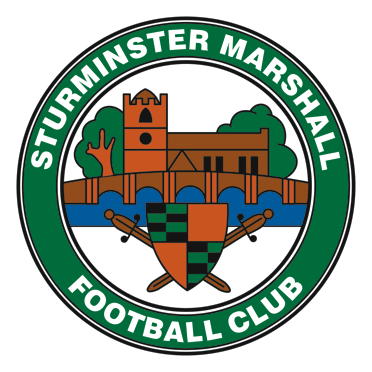 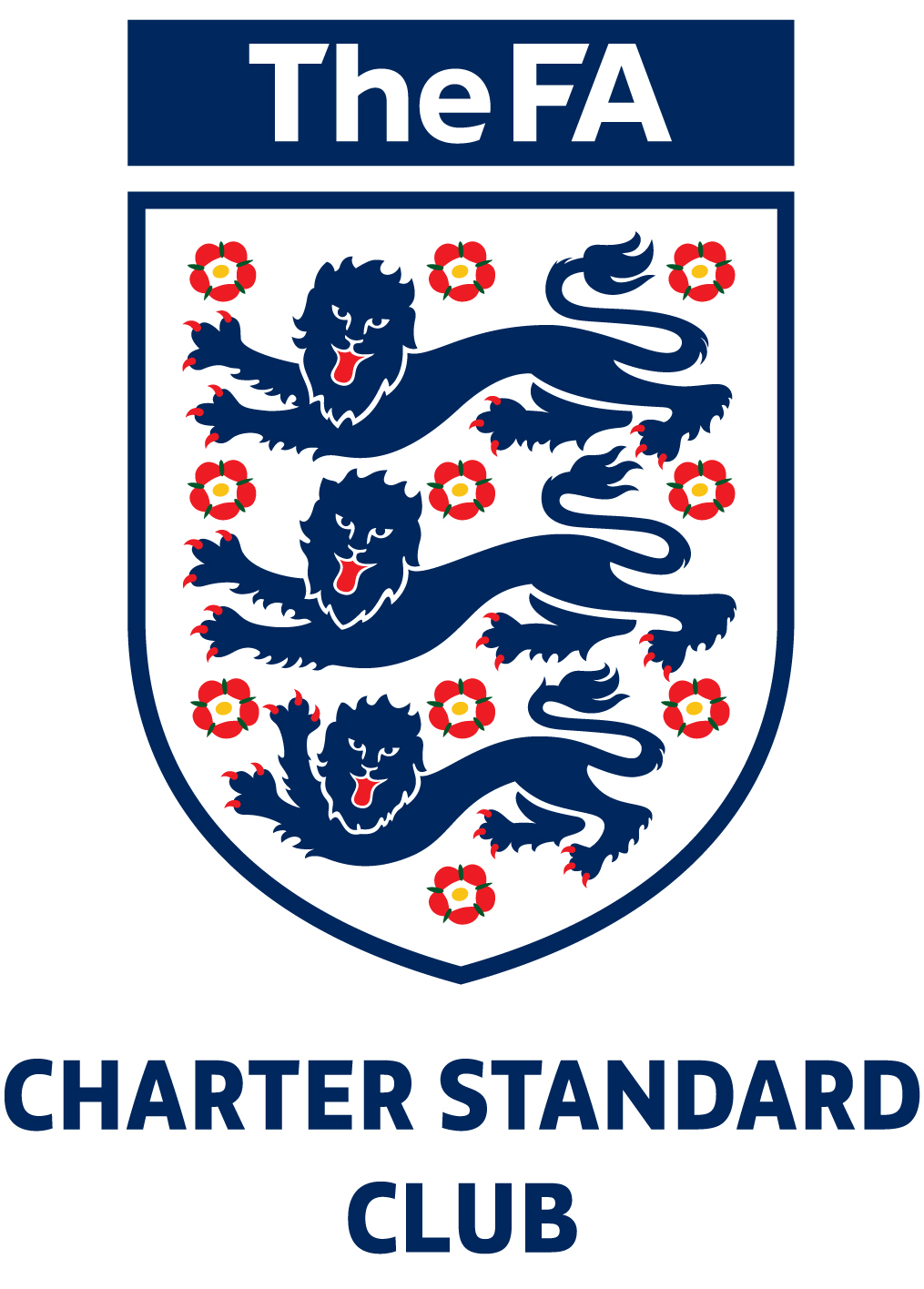 STURMINSTER MARSHALL FOOTBALL CLUB EQUALITY POLICY SMFC is responsible for setting the standards and values to apply throughout football at every level. Football is for everyone; it belongs to, and should be enjoyed by, anyone who wants to participate in it. The aim of this policy is to ensure that everyone is treated fairly and with respect and that football at our club is equally accessible to all. All Participants should abide and adhere to this Policy and to the requirements of the Equality Act 2010. SMFC commitment is to promote inclusion and to confront and eliminate discrimination whether by reason of age, gender, gender reassignment, sexual orientation, marital status or civil partnership race, nationality, ethnic origin, colour, religion or belief, ability or disability, pregnancy and maternity and to encourage equal opportunities. SMFC will ensure that it treats people fairly and with respect and that it will provide access and opportunities for all members of the community to take part in, and enjoy, its activities. SMFC will not tolerate harassment, including sexual harassment, bullying, abuse or victimisation of a Participant, which for the purposes of this Policy and the actions and sanction applicable is regarded as discrimination, whether physical or verbal. SMFC will work to ensure that such behaviour is met with appropriate action in whatever context it occurs. SMFC commits itself to the immediate investigation of any allegation, when it is brought to their attention, of discrimination and where such is found to be the case, The club and committee will require that the practice stop and impose sanctions as appropriate. SMFC is committed to inclusion and anti-discrimination and raising awareness and educating, investigating concerns and applying relevant and proportionate sanctions, campaigning, achieving independently verified equality standards, widening diversity and representation and promoting diverse role models are all key actions to promote inclusion and eradicate discrimination within football. SMFCThe Chairman and Club CommitteeSeptember 2017 (Developed from the FA Equality Policy 2016)